Спецификация Макет: 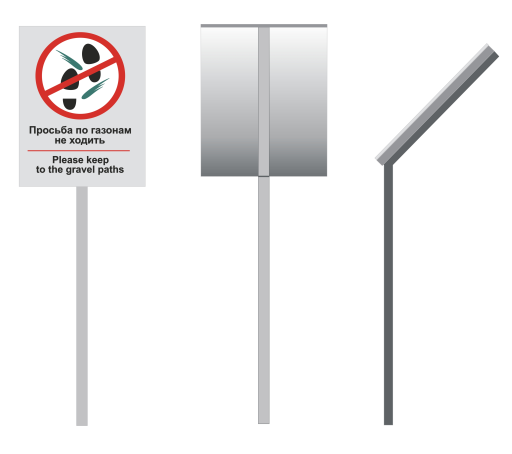 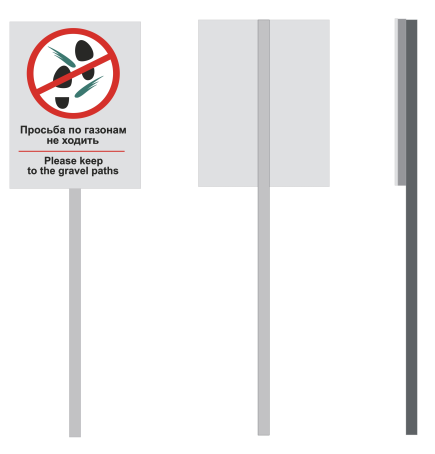 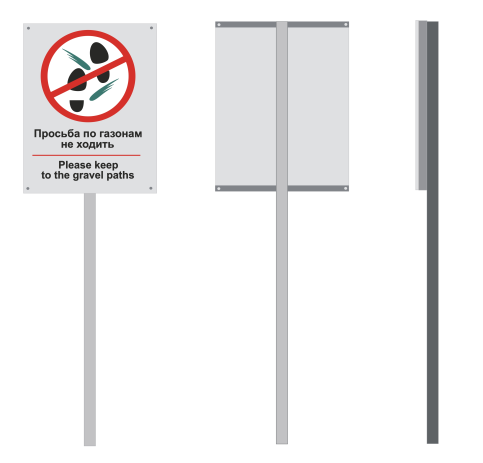 В стоимость изготовления включены все работы по изготовлению и сборке табличек, доставка до склада Заказчика, включая все налоги.Тип изделияТаблички парковые на опореМатериал табличкиПВХ Вид печатиПрямая УФ печать по ПВХ (полноцвет) Размер таблички 200 х 300 ммВысота опоры700 ммМатериал опорыТруба профильная  18 х 18 х 1,5 ????Окраска опорыПорошковая краска серого цветаТип соединения таблички и опорыКлей, саморезыЦена за штукуХХХ руб.Количество200 шт. Итого сумма по договоруХХХХХ руб.